Appendix 6 – How Data General Computers Are Helping Our Athletes Level Mt. Olympus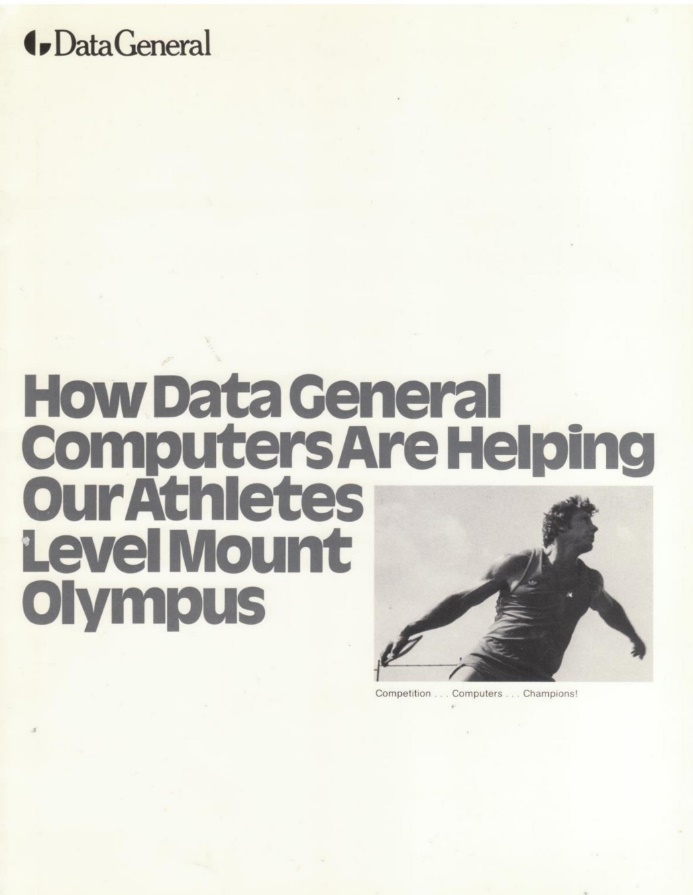 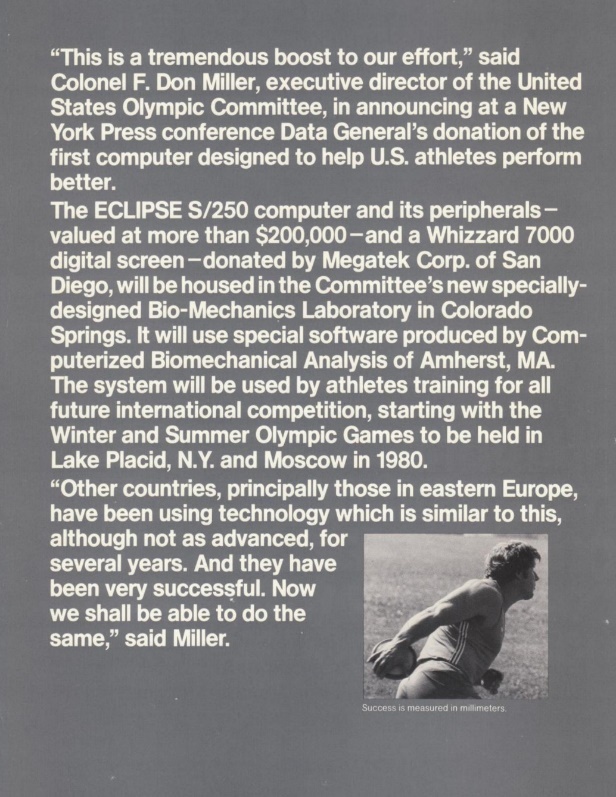 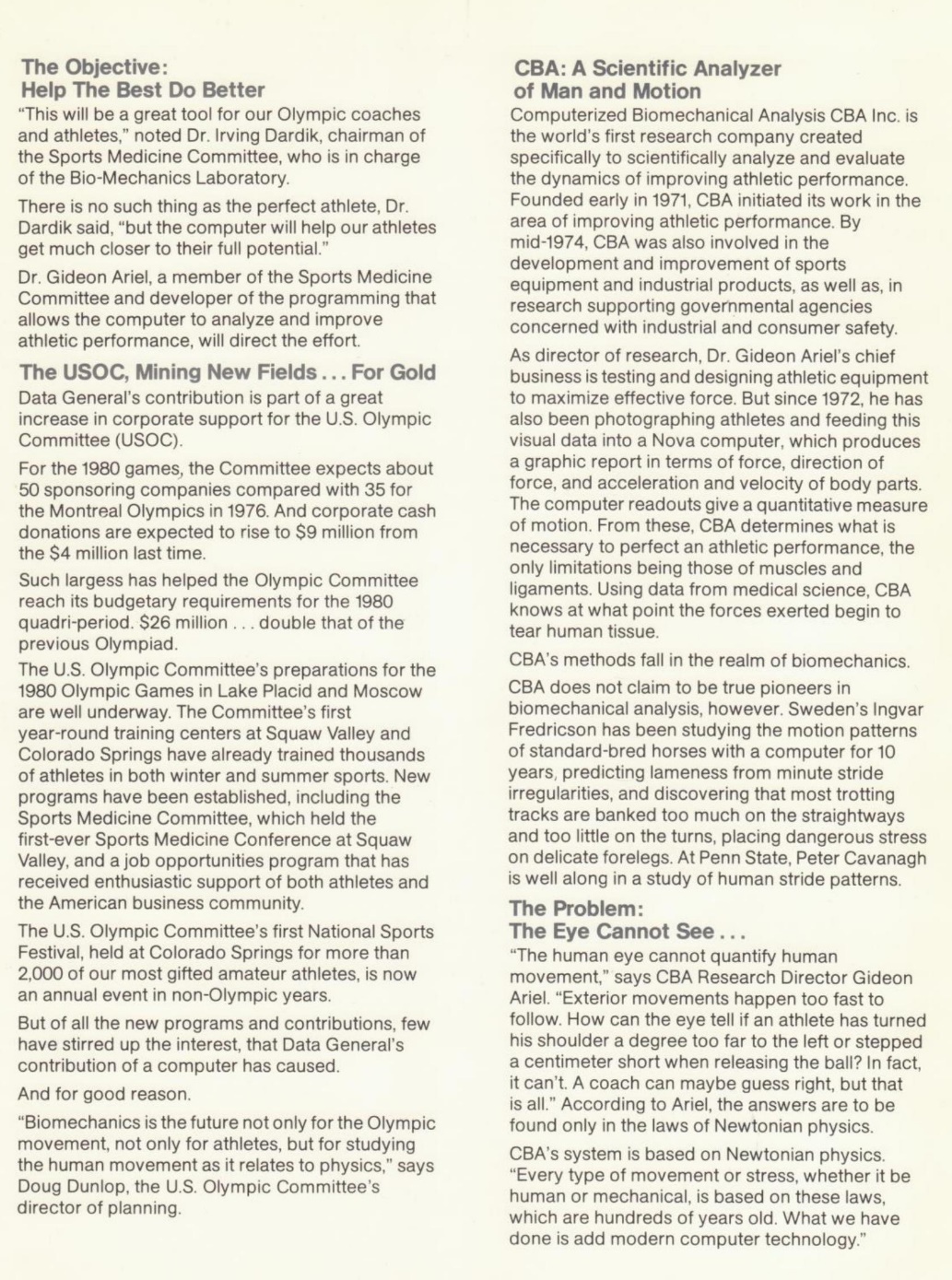 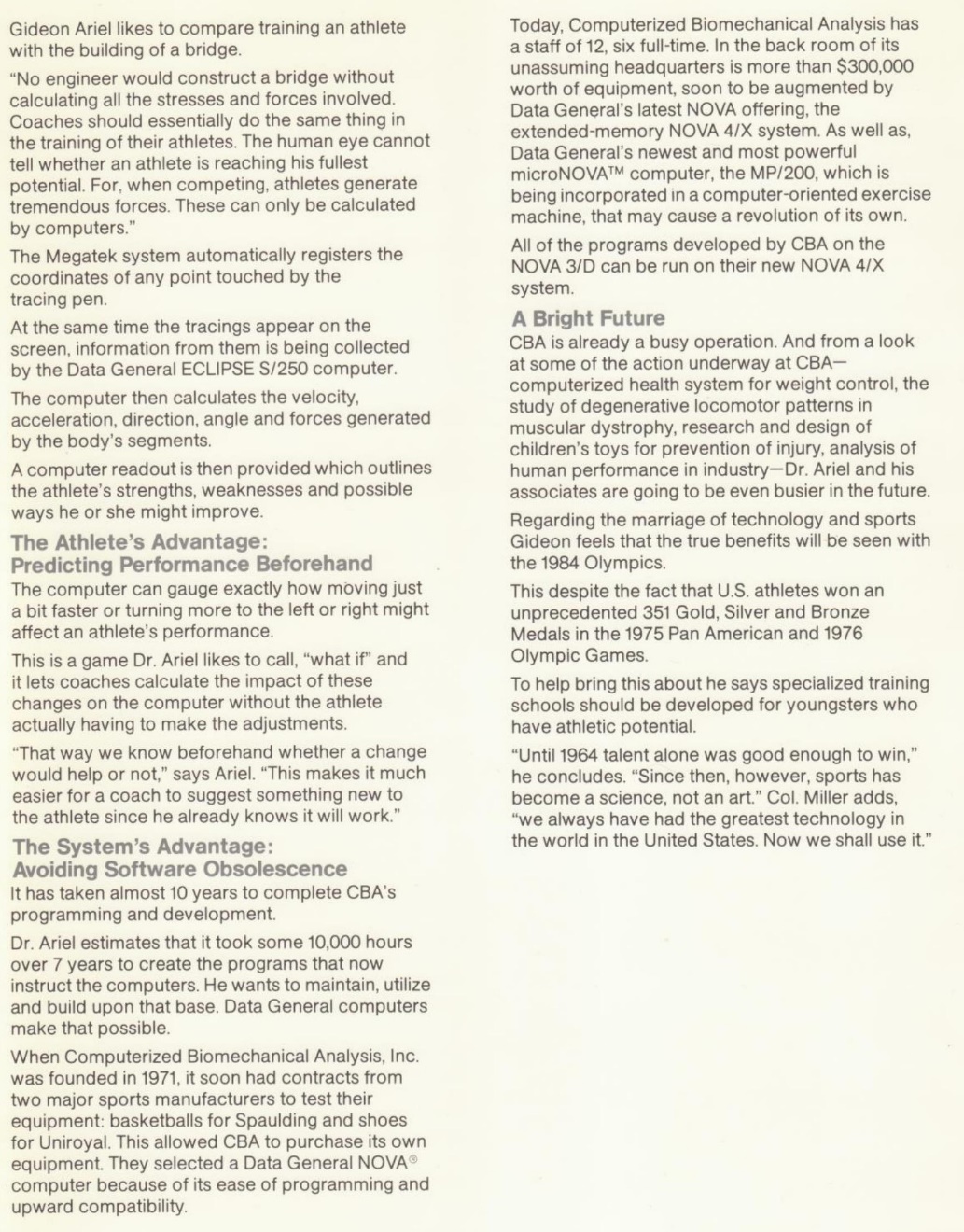 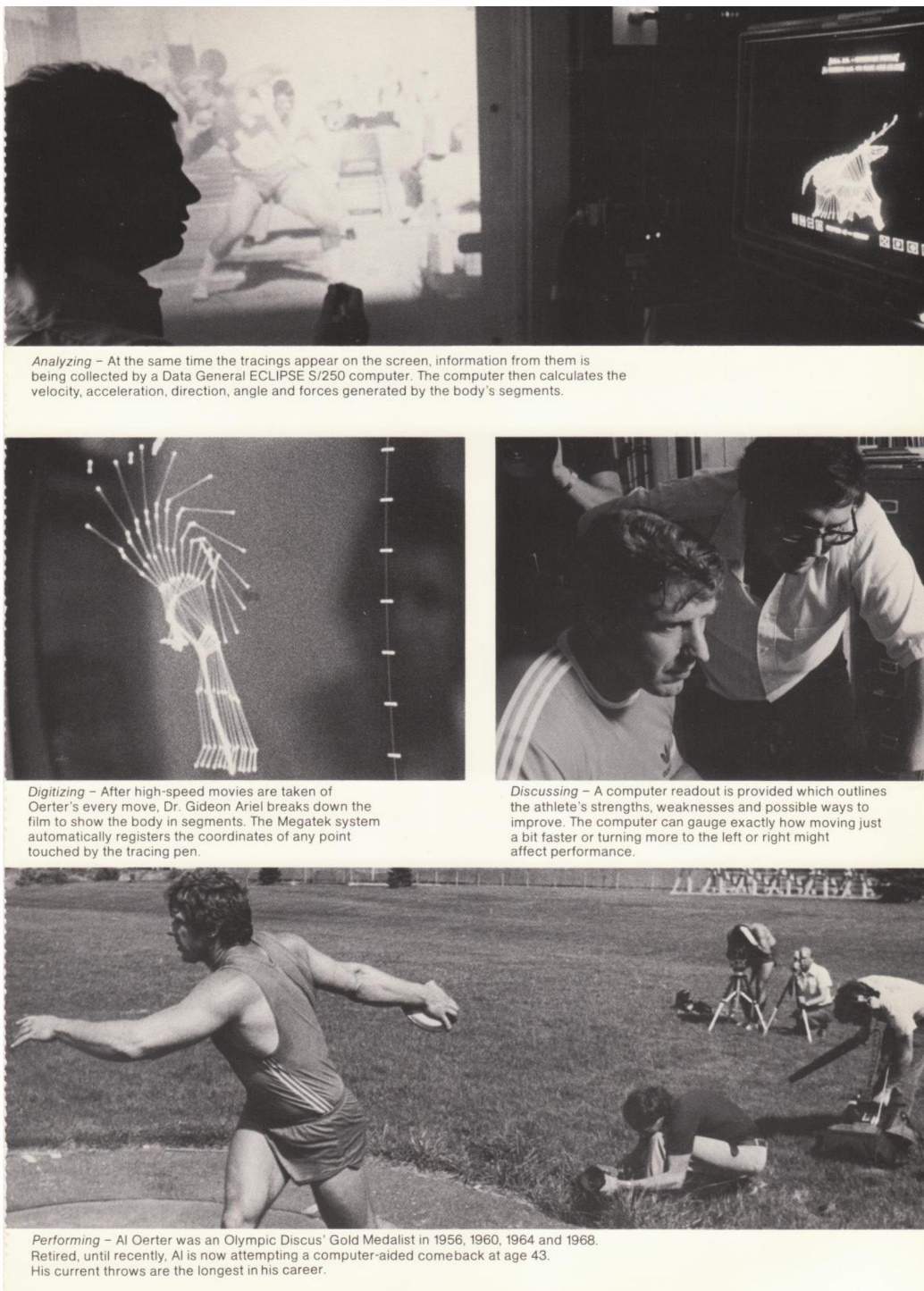 